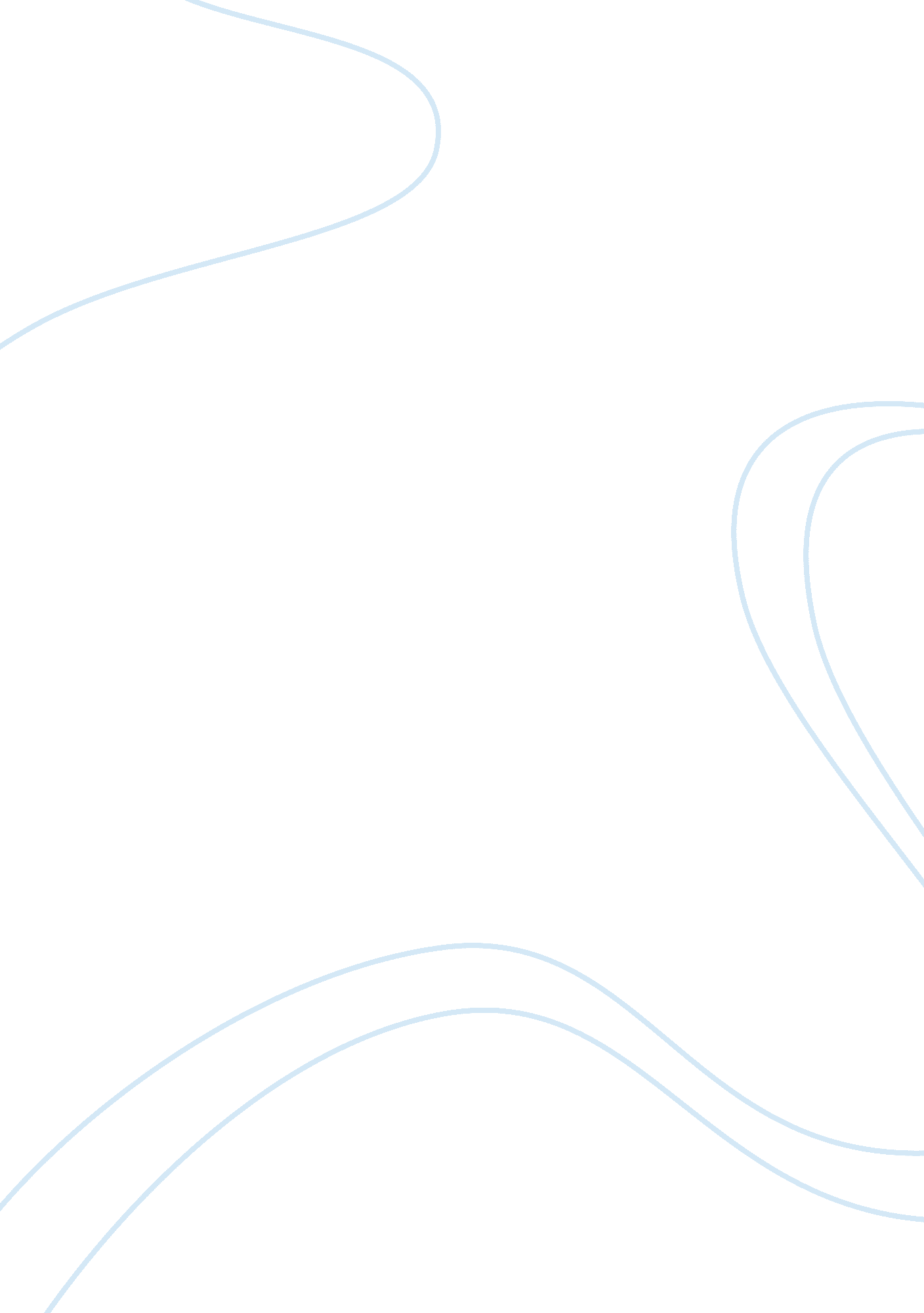 Why i would be successful on independent studies ( home studies)Linguistics, English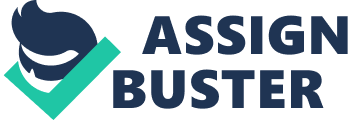 September 5, Why I would be Successful in Independent Study There are many factors inherent in independent (home) studies, chief among them is independence and self-reliance. With little guidance from a teacher or others, I would be successful in independent studies due to three major factors: self-motivation, my ability to be organized and meet deadlines, and my ability to tailor my study to a schedule that best fits my abilities. These factors, when taken together, would make me highly motivated to study the topics for each day, to complete assignments, and to follow up with a facilitator to address areas of improvement. 
Independent, or home study, requires a person who is able to rely on self-motivation to complete the process. A lazy or defiant person would have difficulty meeting deadlines and completing assignments from home. Knowing the responsibility placed upon me to do my assignments, to take the initiative and to develop my independence as a learner would all combine to make me highly motivated to prove to myself and others that I can complete all work assignments from home, and outside the more structured and controlled classroom. 
Organization and punctuality are also important in independent study. My skills at organizing, prioritizing, and meeting deadlines would allow me to be successful with independent work. I am aware of deadlines and dates, and work throughout the process to make sure each step is accomplished before the deadline, breaking a larger project down into smaller, more manageable steps along the way. The chief motivator to do this is a passion I would have for developing my skill set in organizing large amounts of information, assignments, readings, and products into my work day, and completing each step or small goal I would have made for myself relative to each assignment. This skill set is essential for success in independent studies, and I have those skills necessary for success. 
Lastly, structuring a schedule to best fit my daily routine is essential to success in independent study. Procrastination and avoidance would not be an option, as I would make a schedule that best reflects my ability to complete assignments, and would open up the work day to a greater ability to meet independent study deadlines along with family and personal responsibilities I may have. Sticking to that schedule, and even changing it if I see a conflict would help develop in me a habit of seeing a project through to completion, no matter what it takes. 
Knowing that independent study requires organization, motivation and dedication, I would be highly motivated to develop those skills within my own work habits and to fine tune the ones I already possess. My motivation to succeed, combined with organization and scheduling will give me a great chance to succeed at fostering academic independence and life-long desire to learn. 